Un asesinato por amor…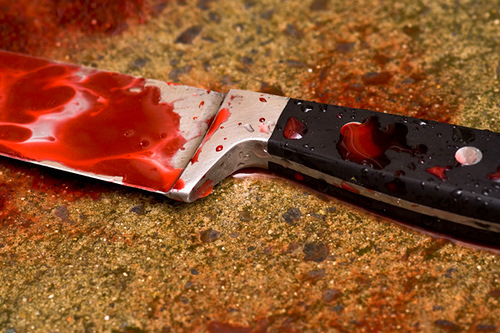 Audrey e ImèneCapítulo 1:     4h30: Sueña el teléfono.Me despierto con un sobresalto, cojeo y el inspector Juan me dice:« Pablo, acude rápidamente a la playa de San Salvador, ¡te necesitamos! » Conozco al inspector Juan desde hace 10 años, era su alumno, y ahora soy su compañero de equipo. Es un hombre muy valiente, muy simpático, de cincuenta años, suficientemente fuerte.Esa noche, yo no estaba de guardia, así sabía que era algo serio, y tenía que ir porque soy el segundo inspector, y el mejor médico forense en el país.
“¿Qué pasa? 
-¡Ven pronto, un cuerpo desconocido acaba de ser rechazado por el mar! ¡Él fue apuñalado por la espalda! ¡Esto es urgente, debemos identificarlo: Yo necesito tu ayuda!"
- Ya voy, ¡ estoy aquí dentro de unos 15 minutos!”Me preparo a toda prisa, entonces me voy a la escena. Entonces descubro el cuerpo tumbado en la playa, con tres heridas de puñaladas en la espalda y un pañuelo al lado. Él es un hombre, alto, con pelo marrón, más bien musculoso. El inspector está ahí, y la persona que descubrió el cuerpo está también. Ella dijo que quería caminar por la playa después de una disputa con un amigo,(su casa está cerca de la playa), y ella vio algo a orilla del mar. Siendo curiosa se acercó y descubrió con asombro que no era más que un cuerpo. Ella lo dijo a la policía directamente.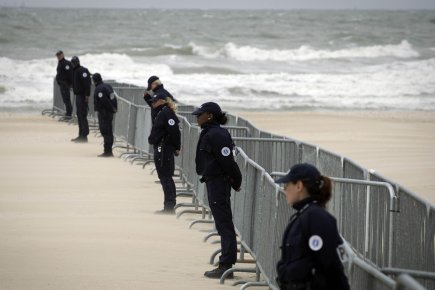 Ya que el cuerpo fue rechazado por el mar, ya no queda papel o marcas de identificación civil de la víctima; lo que dificulta mi trabajo. Tengo que hacer un extracto de ADN, análisis de huellas dactilares, y a lo mejor si el hombre tiene una esposa, ella le dirá a la policía que su marido desapareció. Así voy  al laboratorio, y empiezo mi investigación. Entonces a las 9:00, mi ayudante llama a la puerta y me dice que una mujer quiere anunciar la desaparición de su marido. Voy a verla, y entonces comienzo a hacerle preguntas. 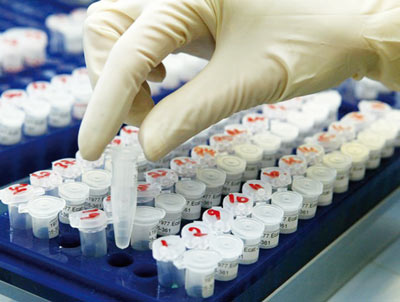 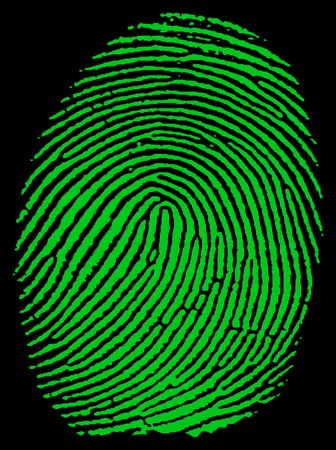 Capítulo 2: el interrogatorio- Sánchez. Me llamo Sofía Sánchez.- Vale, ¿Usted puede explicarme lo que pasa? - Primero, quiero decir que  no tengo mucho tiempo porque tengo que ir a mi trabajo, mis clientes están esperándome. Entonces voy a hacer muy rápido pero no me interrumpa.                                                                                         En segundo lugar, quiero decir  que no sé dónde está mi marido. Suele volver a las cuatro más o menos para hacer su deporte en la playa de San Salvador, y suele venir a las seis para ir a su trabajo a las ocho, pero mire: ¡son las nueve  y no está!   ¿Qué puedo decir más? Ah  se llama Víctor Sánchez es un hombre muy grande, musculoso, tiene 32 años, el pelo moreno y como todas las mañanas para hacer su deporte lleva su pantalón negro con una camiseta negra.                                                                                                                                                                  Por fin , en tercer lugar, quiero decir que  he dicho lo que tengo que decir :  ¿ puedo ir ahora ? ”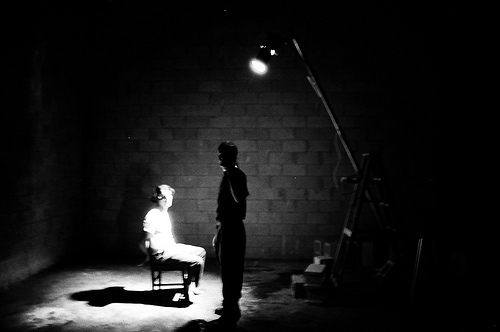 Durante  toda  mi carrera, es la primera vez que veo a una mujer que anuncia  la  desaparición de su marido de esta manera. Es una mujer muy guapa, lleva ropa de marcas, parece muy rica y orgullosa. En realidad es la responsable de  “tienda de ropas de lujo” en Bulevar de Los Próceres por eso suele tener prisa, dar órdenes y ser un poco insolente. Después de esta declaración yo  estoy seguro que su marido es el hombre que ha sido encontrado esta mañana. Así que, dejo mis análisis  y me decido a estar muy firme con  la señora Sánchez porque no me parece estar preocupada por esta historia:“Escúchame señora Sofía Sánchez,  tu marido ha sido asesinado esta mañana, por consiguiente, vas a quedar aquí,  hasta que yo te permita ir. ¡Entiendes! -! Qué va! eso es pura mentira. Le muestro la fotografía del cuerpo, y finalmente la mujer suspira, cierra los ojos y  dice muy tranquilamente:- Anoche discutimos porque él creía que le engañaba pero no es la verdad, tenemos dos niños, como puedo...”  luego empieza a llorar.En realidad,  Sofía me parece muy ingeniosa, no puedo creer en lo que me dice, entonces es mi principal sospechosa. En este momento, sé que no va a decir nada más, entonces decido dejarla ir pero la sigo para ver su comportamiento y lo que voy a descubrir es muy sorprendente:Capítulo 3: cinco días...Lo seguí durante cinco días. Cada mañana, ella deja sus dos hijos a la escuela y luego fue a trabajar. Pero al cuarto día, ella hizo algo inusual. Después de terminar el trabajo, normalmente ella recogerá a sus hijos en su escuela, pero esta vez, hizo un rodeo. Fue a visitar a un hombre lo suficientemente grande. Entonces, los dos fuimos a dar un paseo por la playa. Le dio un regalo blanco! 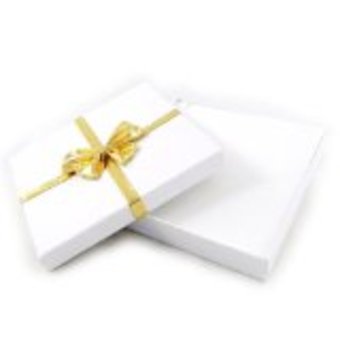  Observé en silencio, y fue sorprendido cuando me di cuenta de que nunca hubiera visto! Sofía besó al hombre que era aún desconocido para mí. Ella nunca había mencionado su nombre, extraño. Es por eso que me decidí a investigar la identidad de este hombre y le interroga. Llamé, y mi primera impresión no fue muy buena porque llegó con 30 minutos de retraso!
  "Buenos días señor, ¿cómo se llama usted?
-Me llamo Juan Pedro Salvador.
-Bueno, y ¿cuál es su relación con la señora Sánchez?
-Eh... no conozco...
-No me mientas, te vi con ella en la playa el martes pasado!
-Oh!
-¿Por qué no quieres decirme la verdad? ¿Te sientes culpable por algo?
-No, pero me entere de la terrible noticia, y estoy muy molestado!
-Sabía quién es su marido?
-No, quiero decir que le viera una vez de lejos, pero nunca directamente.
-Eso no te molesta por los contras de salir con una mujer casada y que tiene dos hijos?
-¡No!
-Qué hiciste en la noche del 15 de enero? "
Sacó su agenda electrónica para ver y me dijo:
"-Fui por la noche con mis amigos en Tegucigalpa. Volví a casa a las 3.30.
-Bueno, eh... ¿sabes dónde fue encontrado el cuerpo de su marido?
-No, Sofía no lo digo.
-De acuerdo gracias por venir, voy a contactar con usted en caso de nuevas preguntas, adiós!
-Adiós! "        Salió de la sala, miré el dossier. Este hombre en realidad no parece ser culpable, pero prefiero mantenerlo como un sospechoso, nunca se sabe! Voy a ver los resultados de todos los análisis en el laboratorio para más detalles sobre el culpable.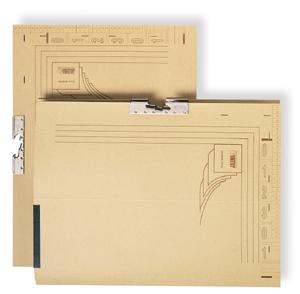 Capítulo 4 : Investigación resueltaEntonces, entré en el laboratorio dónde estaba mi ayudante. “Estaba con el hombre que yo había visto el martes pasado con Sofía Sánchez. No sé pero siento una cosa...Me parece extraño pero no hay nada que puede confirmar mi sentimiento. Esta historia me vuelve realmente loco ¡Dios Mío! ¿Qué voy a hacer? Dime que tienes algo por favor.-Tranquilo, Pablo. Los análisis están aquí pero primero explícame lo que te preocupa.-Mira, mi principal sospechosa es Sofía. Pero cuando he interrogado este “Juan Pedro Salvador”, sus respuestas no me parecían claras, eran muy cortas. Además, Juan Pedro me ha revelado que el 15 de enero estaba en Tegucigalpa con sus amigos y lo confirman. Me ha dicho también que había vuelto a su casa a las cuatro. Es decir que no puede ser el culpable pero como he dicho siento una cosa.Mi ayudante estaba leyendo los análisis. Inmediatamente después saltó y me dijo: -No me lo creo i Tegucigalpa! Se encuentra a 10 minutos de la playa donde fue encontrado el cuerpo, y los análisis revelan que Víctor Sánchez fue matado a cerca de las cuatro menos diez. Una mecha de pelo rubio fue encontrada asimismo.-i Estupendo! Juan Pedro es rubio.  -Por lo tanto, tenemos a nuestro culpable”, me dijo con un tono serio mi ayudante. Nunca me olvidaría aquel momento.Después, escuchamos a una mujer que estaba gritando mi nombre:                           i Estaba Sofía ! Fui a verla y me dijo que conocía al culpable. Hice como si no supiera nada para ver si iba a mentir:“ i El hombre que mató a mi marido es Juan Pedro Salvador! Estaba enamorado de mí y suele venir a mi tienda. Quería casarse conmigo pero hace dos meses le revelé que estaba casada. Entonces, nos convertimos en amigos. Para él, esto no bastaba y mató a Víctor. Yo no sabía nada, créame.  ¡Se lo juro inspector! Entonces decidí salir con él el martes pasado porque me ayuda a sentirme mejor después de la muerte de Víctor.                                          Mira el mensaje que me ha enviado hace 30 minutos: i me revela todo aquí! A las tres quiere que nos veamos cerca de “Salvador del mundo”  pero no sé por qué. ¿Qué puedo hacer? Ayúdeme por favor, tengo miedo, este hombre está loco”.                                                                                                                                     Víctor también había amenazado a Sofía en el mensaje. Le había dicho que si revelara esta historia a la policía sus hijos morirían también. Por eso lo que estaba haciendo Sofía era muy peligroso.Llegados a este punto, podía creer en ella. Hicimos un plan para capturar a Víctor: durante su cita yo y mi equipo quedaríamos en un escondrijo y cuando Sofía se sentaría, intervendríamos y capturaríamos al asesino. Todo ocurrió como estaba previsto. Juan Pedro estuvo muy sorprendido y siguió en la cárcel.Este caso interminable y extraño muestra perfectamente que mis sentimientos nunca se equivocan: i Ahora podemos decir que soy el mejor inspector del mundo! 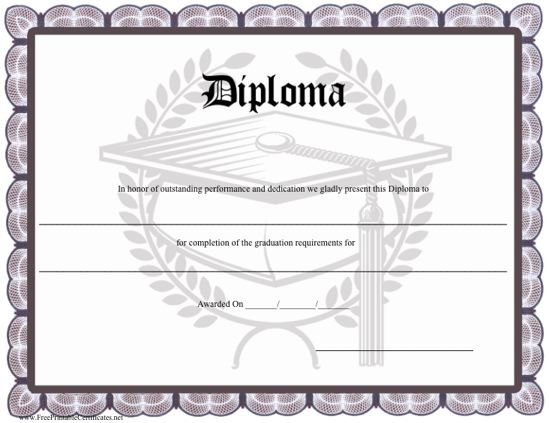 